nummer 38 | 31 augustus 2018Belangrijke data:Schoolfotograaf: dinsdag 4 septemberInformatie-avond groep Wit en Roze : dinsdagavond 11 september vanaf 19.00 uur Woensdag 12 september: mogelijk stakingsdag, zie bijlageKijkuurtje: donderdag 13 september van 14.15 – 15.00 uurHerfstvakantie: 22 oktober t/m 28 oktoberMaandag 29 oktober: lesvrije dag: kinderen  vrijDinsdag 30 oktober: Studiedag: kinderen vrijVerjaardagen:Jarigen 31 augustus t/m 6 september :31 augustus: Roxanne uit groep Rood1 september: Bas uit groep Geel2 september: Shirley uit groep Geel 2 september: Tatum uit groep Blauw3 september: Sophie uit groep Paars        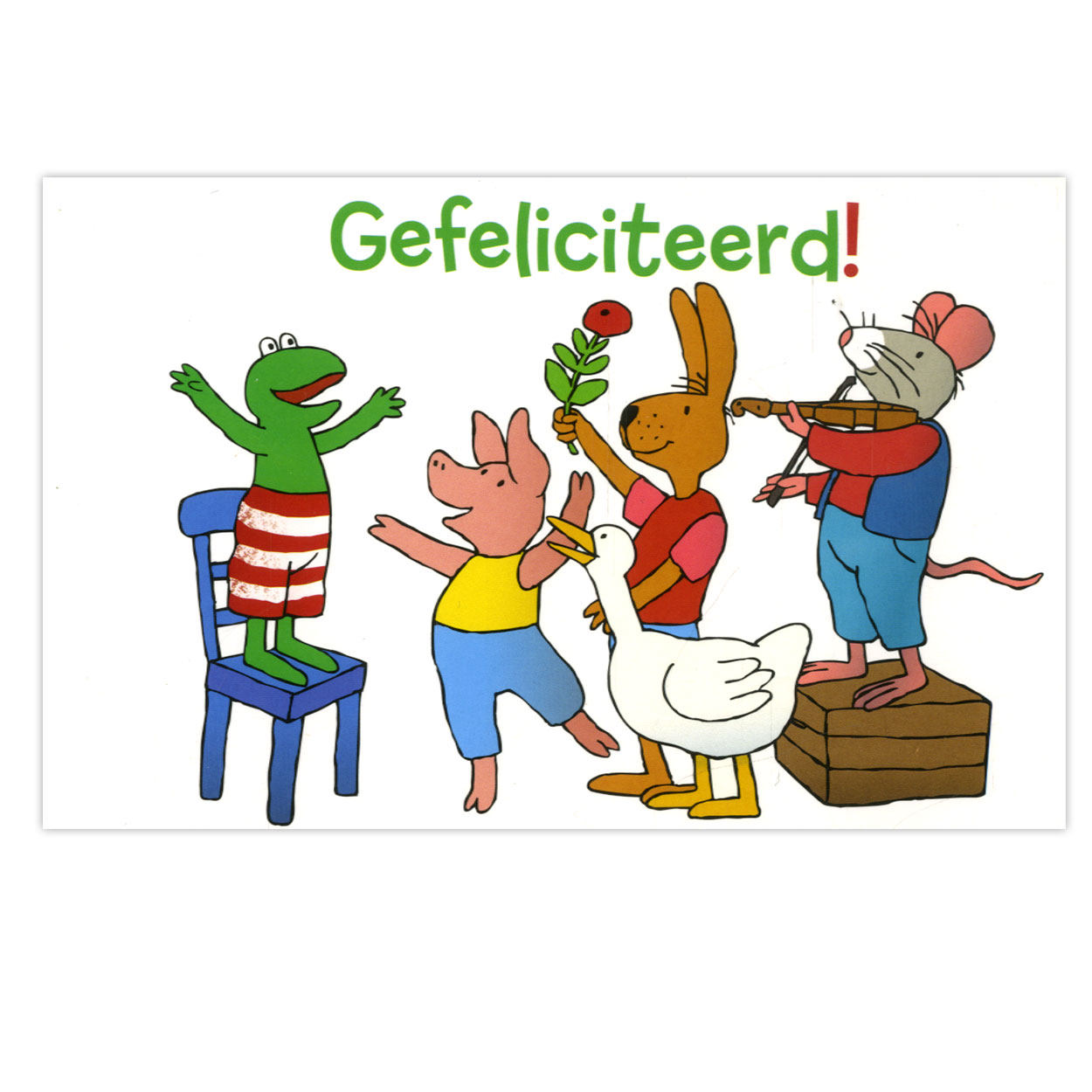 Allemaal hartelijk gefeliciteerd en een hele fijne verjaardag !Welkom op Horizon:  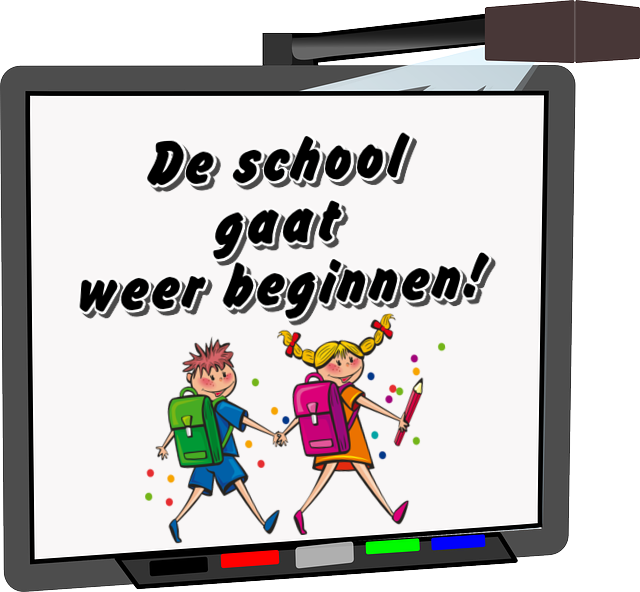 Afgelopen maandag zijn we gestart met een heleboel nieuwe leerlingen en nieuwe ouders.Hartelijk welkom op Horizon ! We gaan er met elkaar een fijn schooljaar van maken. Schoolfotograaf: dinsdag 4 septemberEr is gewoon gym op deze  dag.Herinnering:Tot maandag 3 september kunt u nog kunnen inschrijven voor de broer/zus foto met kinderen  die niet op de Horizon zitten. U kunt dan mailen op: ordehorizon@ziggo.nlNieuwe juffen: Juf Laura voor groep Zilver en Oranje:Mijn naam is Laura van der Hooft.Ik ben 28 jaar en ik zal per komend schooljaar 2018-2019,het team van de Horizon komen versterken. Eerder ben ik al werkzaam geweest in  het speciaal basis onderwijs en onlangs heb ik mijn Master diploma, route gedrag behaald. Ik heb erg veel zin in deze nieuwe uitdaging, ik kijk er naar uit om u persoonlijk te ontmoeten.Juf Michalina voor groep Roze:Hallo allemaal, Via deze weg wil ik me graag voorstellen. Ik ben Michalina Lojowska en dit schooljaar sta ik op donderdag en vrijdag voor groep Roze. Deze week heb ik de groep voor het eerst gezien en het was gezellig. Veel mooie namen en gezichten om te onthouden, maar dat komt helemaal goed. Ik verheug me op de  komende maanden en ga er met de kinderen een mooie leerzame tijd van maken en als u nog vragen heeft, kom dan gerust langs. Groetjes van juf MichalinaAfspraken op een rij:Bij de start van het schooljaar voor alle ouders/verzorgers wat afspraken op een rij:Start van de schooldag:Wij verzoeken u vriendelijk om aan het begin van de schooldag op het schoolplein afscheid te nemen van uw kind, zodat de leerkracht bij het binnenkomen van de kinderen alle aandacht voor uw kind heeft. Uiteraard bent u om drie uur, aan het einde van de schooldag, hartelijk welkom om een kijkje in de klas te nemen of iets met de leerkracht te bespreken. De ouders van groep Wit en Roze kunnen wel even mee naar binnen.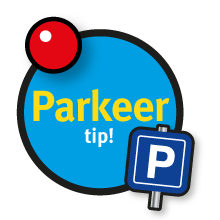 Parkeren rond de school:We willen u ook dit schooljaar weer vragen uw auto op de daarvoor aangewezen parkeer-plaatsen te zetten.  Dit om de verkeerssituatie overzichtelijk en veilig te houden in het belang van ons allemaal !                            Om de drukte bij de hoofdingang van het plein te verminderen, kan het handig zijn als u uw auto parkeert bij de Obrechtrode. Om hier te komen moet u vanaf de Muzieklaan blok 19 inrijden. Ook van die kant kunt u het plein op en dit geldt ook voor de parkeerplaats aan de Lisztrode. Wij rekenen op uw medewerking. 		Medicijnprotocol:Wilt u het medicijnprotocol invullen, indien uw kind op school medicijnen gebruikt. Dit moet ieder jaar opnieuw gebeuren. Dit formulier is een onderdeel van het Horizon medicijnprotocol. Het huidige protocol is aangescherpt en dit bijbehorende formulier vormt daar een onderdeel van en vraagt van u als ouders/ verzorgers schriftelijk toestemming te geven voordat er op de Horizon medicatie aan uw zoon/dochter wordt toegediend. U zult begrijpen dat wij bij het toedienen van medicatie heel zorgvuldig zijn en ons strikt aan de juiste toediening en dosering willen houden. Daarom wil ik u vragen het formulier in te vullen en aan uw zoon/dochter mee te geven naar school. (Wanneer uw zoon/dochter geen medicatie gebruikt, hoeft u het niet in te vullen.) Soms is er een wijziging in toedienen van de medicatie. Wilt u bij elke wijziging opnieuw een formulier invullen en ondertekenen? Een formulier hangt in de draaimolen bij de conciërge/ administratie. Zonder schriftelijke toestemming van de ouders/verzorgers mogen wij helaas geen medicatie verstrekken. U kunt het volledige protocol op de website van de school vinden. Graag bijsluiter van het medicijn toevoegen. GYMMEN:   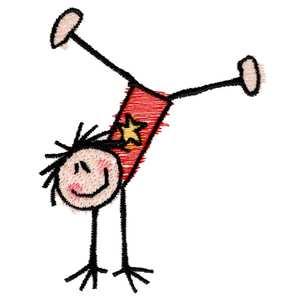 Wanneer gymspullen mee ? Gymzaal buiten school:Maandag (Gymzaal CF) : Zilver/Huiskamer/Geel/Rood/Oranje/Groen/Blauw/PaarsDinsdag (Gymzaal CF): Groen/Rood/OranjeDonderdag ( Gymzaal CF): BlauwVrijdag (Gymzaal CF): Roze/Geel/Rood/Groen/Zilver/Oranje/Paars/Blauw(CF=César Franckrode)Gymspullen graag in een apart tasje meegeven met gymschoenen en gymkleding.Zwemmen:Zwemmenspullen Mee?Op maandag groep Wit en groep RozeOproep voor kinderkleding:Wij zijn op zoek naar reservere kleding voor op school.Mocht u thuis nog kleding hebben zoals broek, t-shirt, trui, sokken en ondergoed in de maat 110-140 dan zouden wij daar erg blij mee zijn. U mag het inleveren bij groep wit of roze     Alvast bedankt namens de juffenBeste ouders/verzorgers,Voor een handvaardigheidsles ben ik op zoek naar lange lege pringlebussen.Graag inleveren voor 14 september in groep Groen. Bedankt alvast.Logopedie:Volgende week begint de logopedie van uw kind weer.De meeste kinderen komen op en ander dag/tijd dan vorig schooljaar. Wilt u het logopedie schrift vanaf maandag elke dag meegeven ? Wanneer uw kin dan weer geweest is, ziet u dit in het schrift en weet u de nieuwe dag(en).Met vriendelijke groet,Daphne Blonk-HermansDe ouderkamerDeze week is de ouderkamer op woensdag van 9 - 10 uur gestart. Het was een gezellige, informele bijeenkomst. Elke woensdag is er ouderkamer. Er wordt koffie en thee gedronken, er zit een koekje bij😊 , er wordt gekletst met elkaar en informatie uitgewisseld. Je leert elkaar beter kennen en dat is fijn. Een aantal woensdagen wordt er iets door de gastouders (moeder van Renzi, moeder van Samuel, moeder van Luciano)  georganiseerd. Hier volgt een overzicht van activiteiten tot de kerstvakantie. Als er iets bij zit wat u leuk lijkt, schrijf het vast in uw agenda, u bent altijd welkom!woensdag 5 september: Marjolein Triest, de directrice komt een praatje houden en u kunt ook vragen stellen over schoolse zaken.woensdag 26 september: Er komt iemand van boekenwinkel Sylvester ivm de Kinderboekenweek (optie, nog niet zeker).woensdag 17 oktober: Herfstknutselenwoensdag 14 november: Er komt iemand van Piëzo (OSA = opvoeden samen anders) praten over sint- en kerststress bij kinderen.woensdag 28 november: De School Maatschappelijk werkster komt vertellen wat haar taken zijn hier op school en wat ze voor u eventueel kan betekenen.woensdag 5 december: geen ouderkamer ivm Sinterklaasvieringwoensdag 19 december: KerstknutselenWe hopten dat u een keer binnenloopt! Tot ziens in de ouderkamer!Namens de gastouders en Erica Draaisma (leerkracht/assistent).Een fijn weekend, namens het team,Marjolein TriestSBO Horizon wordt groen.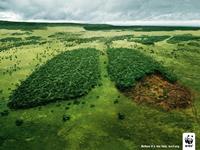 We gaan de ontbossing tegen en door te stoppen met het horizontaaltje op papier besparen we 5600 a4-tjes en daarmee besparen we maar liefst 106920 liter water.Vanaf volgende week kunt u het horizontaaltje via de schoolapp of de site lezen.